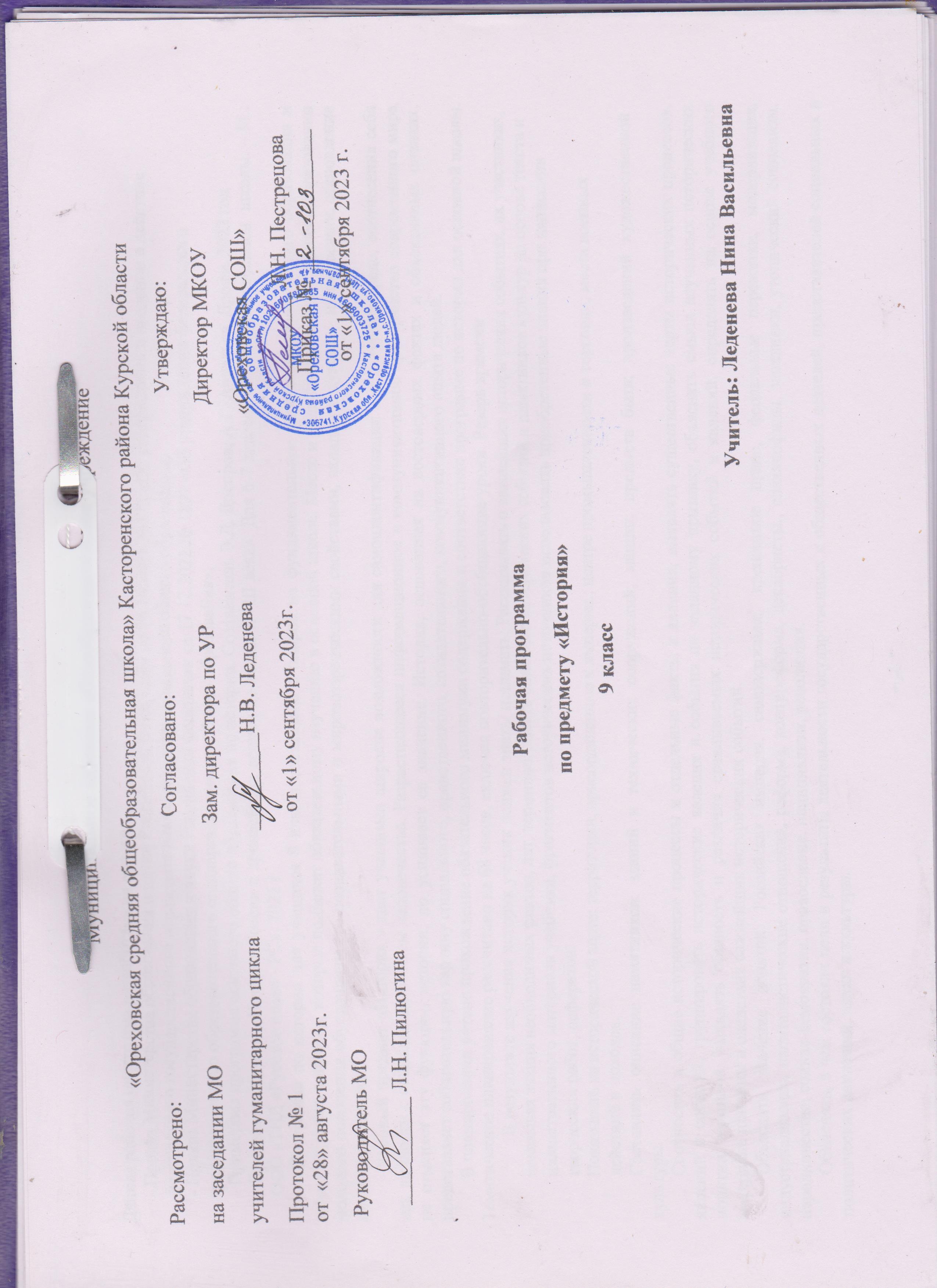 Пояснительная запискаДанная рабочая программа разработана на основе:- Приказ Министерства образования и науки Российской Федерации от 06.10.2021 №373 «Об утверждении и введении в действие федерального государственного образовательного стандарта начального общего образования;- Приказ Министерства образования и науки Российской федерации от 17.12.2022 № 1897 «Об утверждении федерального государственного образовательного стандарта основного общего образования»;- Примерная программа основного общего образования по истории. Составитель Э.Д. Днепров, А.Г. Аркадьев, Дрофа, 2022 год- Программы курсов «История России с древнейших времен до конца XVIII века». Для 6-7 классов общеобразовательной  школы. – М.: ООО «ТИД «Русское слово - РС», 2022 г.Программа по истории для учащихся 9 класса составлена с опорой на фундаментальное ядро содержания общего образования и задает перечень вопросов, которые подлежат обязательному изучению в основной школе. Место и роль исторического знания в образовании молодого поколения обусловлены его познавательными и мировоззренческими свойствами, вкладом в духовно- нравственное становление личности человека.Учебный предмет «История » дает учащимся широкие возможности для самоидентификации в культурной среде, соотнесения себя как личности с социальным опытом человечества. Разрастающееся информационное и коммуникативное пространство современного мира не отменяет эту функцию истории, но усиливает ее значение. История, основанная на достоверных фактах и объективных оценках, представляет собирательную картину социального, нравственного, созидательного, коммуникативного опыта людей.В планировании учтено прохождение обязательного минимума содержания и соответствие программе по истории для основной школы. Тематическое планирование рассчитано на 68 часов, включая повторительно-обобщающие уроки. Резерв времени          В результате изучения истории ученик должен знать/ понимать: Рассказывать о важнейших исторических событиях, их участниках, показывая знания необходимых фактов, дат, терминов, давать описание исторических событий и памятников культур на основе текста и иллюстративного материала учебника, фрагментов исторических источников использовать приобретенные знания при написании творческих работ, рефератов.Показывать на исторической карте: территории, присоединенные к империи.; центре промышленности и торговли; места военных действий и походов.Составлять описание памятников: зданий и технических сооружений; машин; предмета быта; произведений художественной культуры.Соотносить и общие исторические процессы и отдельные факты и явления, выявлять существенные черты исторических процессов, явлений и событий, группировать исторические явления и события по заданному признаку, объяснять смысл изученных исторических понятии терминов, выявлять общность и различия сравниваемых исторических событий и явлений, определять на основе учебного материала причины и следствия важнейших исторических событий.Объяснять значение понятий: Российская империя, самодержавие, крепостное право, феодальные пережитки, модернизация, индустриализация, капиталистические отношения, реформа, контрреформа, декабристы,, славянофилы, западники, утопический социализм, народничество, социал-демократия, православие, национализм, революция.Объяснять, в чем состояли цели и результаты деятельности государственных и общественных деятелей, представителей социальных и политических движений, науки и культуры.Приводить изложенные в учебной литературе оценки исторических деятелей, характера и значения социальных реформ и контрреформ, внешнеполитических событий и войн, революций. Высказывать и аргументировать свою оценку событий и личностей.Цель изучения истории — образование, развитие школьника и воспитание личности, способной к самоидентификации и определению своих ценностных приоритетов на основе осмысления исторического опыта человечества в целом, активно и творчески применяющей исторические знания в учебной и социальной деятельности.          Задачи:ознакомление учащихся с совокупностью знаний об основных этапах исторического пути  России, Европы и мира многообразии форм исторического бытия и деятельности  наших соотечественников в  прошлом,выработка у школьников представлений об основных источниках знаний о прошлом и настоящем, о неоднозначности восприятия, отражения и объяснения событий истории,развитие учащихся способностей рассматривать события  и явления прошлого и настоящего, пользуясь приемами исторического анализа,формирование ценностных ориентаций  и убеждений школьников, приобщение к ценностям национальной   культуры, воспитание уважения к истории и культуре своего и других народов, стремление сохранять и приумножать культурное достояние своей страны и всего человечества. Темы  программы 9 класса предполагают выделение специальных уроков-практикумов, на которых учащиеся выполняют практические задания, развивают свои познавательные, коммуникативные умения, закрепляют на практике усвоенное содержание.Предметные: умение определять понятия, создавать обобщения, устанавливать аналогии, классифицировать, самостоятельно выбирать основания и критерии для классификации, устанавливать причинно-следственные связи, строить логическое рассуждение, умозаключение (индуктивное, дедуктивное и по аналогии) и делать выводы;Метапредметные: Называть науки, изучающие историю, их особенности, связи. Характеризовать   учебник,   ориентироваться в нем. Уметь работать в малых группах для решения учебных задач.Личностные:Формирование ответственного отношения к учению, готовности и способности обучающихся к саморазвитию и самообразованию на основе мотивации к обучению и познанию.Исследовательские компетенции означают формирование умение находить и обрабатывать информацию, использовать различные источники данных представлять и обсуждать различные материалы в разнообразных аудиториях; работать с документами.Социально-личностные компетенции означают формирование умений критически рассматривать те или иные аспекты развития истории нашего общества: находить связи между настоящими и прошлыми событиями; осознавать важность политического и экономического контекстов образовательных и профессиональных ситуаций; понимать произведения искусства и литературы; вступать в дискуссию и вырабатывать своё собственное мнение.Коммуникативные компетенции предполагают формирование умений выслушивать и принимать во внимание взгляды других людей; дискутировать и защищать свою точку зрения, выступать публично; литературно выражать свои мысли; создавать и понимать графики диаграммы и таблицы данных.Организаторская деятельность и сотрудничество означает формирование способностей организовывать личную работу; принимать решения; нести ответственность; устанавливать и поддерживать контакты; учитывать разнообразие мнений и уметь разрешать межличностные конфликты; вести переговоры; сотрудничать и работать в команде; вступать в проектМежпредметные связи на уроках истории  опираются на знания, межпредметные связи, в основе которых обращение к таким учебным предметам как «Всеобщая История», «Литература», «География», «Мировая художественная культура». Курс  выстраиваемый на основе данной программы, предполагает широкое использование исторических экскурсов, позволяющих проследить изучаемые явления через их зарождение, развитие и современное состояние.Основными формами организации учебной деятельности является урок (урок-лекция, урок-сюжетно-ролевая игра, урок-беседа, урок-дискуссия).При организации учебного процесса уделяется внимание здоровьесберегающим технологиям, позволяющие повышать уровень познавательной активности обучающихся.Методы здоровье сберегающих технологий способствуют эмоциональной уравновешенности школьников, уверенности в собственных возможностях.Здоровье сберегающее обучение направлено на обеспечение психического здоровья обучающихся.На уроках большое внимание уделяется:- дифференцированному подходу в обучении;- рациональной организации урока;- психологической обстановке на занятиях;- созданию атмосферы успеха.В течение учебного часа происходит смена видов деятельности. На каждом уроке проводятся:- эмоциональная разрядка;- физкультминутки, корректировка осанки обучающихся;- гимнастика для глаз;- соблюдение санитарных норм в учебном кабинете (чистота, освещение, озеленение, температурный режим).Для оценивания результатов достижений учащихся использую письменный и устный опрос (как фронтальный, так и индивидуальный),  тестирование,  работа с таблицей, составление конспекта текста, проекты, доклады, рефераты.Особенности организации учебного процесса по предмету:   используемые формы, методы, средства  обученияФормы обучения:фронтальная (общеклассная)групповая (в том числе и работа в парах)индивидуальнаяТрадиционные методы обучения:1. Словесные методы; рассказ, объяснение, беседа, работа с учебником.
2. Наглядные методы:  видеоматериалы, исторические документы, хрестоматии,работа с наглядными пособиями, презентациями.
3. Практические методы: устные и письменные сообщения, доклады, реферативные работы.Активные методы обучения: проблемные ситуации, обучение через деятельность, групповая и парная работа, деловые игры, драматизация, театрализация, творческая игра «Диалог», «Мозговой штурм», «Круглый стол», дискуссия, метод проектов, метод эвристических вопросов, метод исследовательского изучения, игровое проектирование, имитационный тренинг,  организационно-деловые игры (ОДИ), организационно-мыслительные игры (ОМИ) и другие.Средства обучения: для учащихся: учебники, рабочие тетради, демонстрационные таблицы, раздаточный материал (карточки, тесты), технические средства обучения (компьютер и плазменная панель) для использования на уроках ИКТ, мультимедийные дидактические средства;для учителя: книги, методические рекомендации, поурочное планирование, компьютер (Интернет).Используемые виды и формы контроляВиды контроля: вводный, текущий, тематический, итоговый, комплексныйВ результате изучения курса учащиеся должны:знать/пониматьосновные этапы и ключевые события истории и   выдающихся деятелей   истории;важнейшие достижения культуры и системы ценностей, сформировавшиеся в ходе исторического развития;изученные виды исторических источников;уметьсоотносить даты событий   истории с веком; определять последовательность и длительность важнейших событий  использовать текст исторического источника при ответе на вопросы, решении различных учебных задач; сравнивать свидетельства разных источников; показывать на исторической карте территории расселения народов, границы государств, города, места значительных исторических событий;рассказывать о важнейших исторических событиях и их участниках, показывая знание необходимых  фактов, дат, терминов; давать описание исторических событий и памятников культуры на основе текста и иллюстративного материала учебника, фрагментов исторических источников; использовать приобретенные знания при написании творческих работ (в том числе сочинений , отчетов об экскурсиях, рефератов)соотносить общие исторические процессы и отдельные факты; выявлять существенные черты исторических процессов, явлений и событий; группировать исторические явления и события по заданному признаку;  объяснять свое отношение к наиболее значительным событиям и личностям истории России и всеобщей истории, достижениям отечественной   культуры;использовать приобретенные знания и умения в практической деятельности и повседневной жизни для понимания исторических причин и исторического значения событий и явлений современной жизни Учебно – методическое и материально – техническое обеспечение образовательного процесса.Средства обучения:Учебник  Всеобщая история «История Нового времени»: учеб. для 8 класса общеобр. Учреждений/А.Я. Юдовская, П.А. Баранов, Л.М. Ванюшкина.- М. Просвещение,2019 г.Учебник «История России 1801 – 1914 » для 9 класса / К.А. Соловьёв, А.П. Шевырёв,– М.: «Русское слово» 2021 г.Рабочая тетрадь по Всеобщей истории. «Истории Нового времени» для 8 класса М.: «Просвещение» 2023 г.Рабочая тетрадь по «Истории России1801 – 1914» для 9 класса М.: «Русское слово» 2023 г.Поурочные разработки  по «Истории Нового времени» для 8 класса О.В. Арасланова. М.: «Вако» 2019.Поурочные разработки  по «Истории России 1801 – 1914» для 9 класса Серов Б.Н. М.: «Вако» 2019.Контурная карта  по «Истории Нового времени» для 8 класса. М.: «Дрофа» 2018.Контурная карта  по «Истории России  1801 – 1914» для 9 класса. М.: «Дрофа» 2019.Атлас по «Истории Нового времени» для 8 класса. М.: «Дрофа» 2018.Атлас по  «Истории России 1801 – 1914» для 9 класса. М.: «Дрофа» 2018.Данная рабочая программа рассчитана на 68 учебных часов, 2 часа в неделюРаспределение учебных часов по разделам программы курса Всеобщая история. Истории Нового времениРаспределение учебных часов по разделам программы курса«История России 1801 - 1914»  Основное содержание предмета.Всеобщая история. История Нового времени (23 часа).Индустриальные революции: достижения и проблемы. Человек в изменившемся мире: материальная культура и повседневность. Наука: создание научной картины мира. XIX в. в зеркале художественных исканий. Литература. Искусство в поисках новой картины мира. Либералы, консерваторы и социалисты: каким должно быть общество и государство. Консульство и образование наполеоновской империи. Разгром империи Наполеона. Англия: сложный путь к величию и процветанию. Франция Бурбонов и Орлеанов. Франция: революция 1848 г. Вторая империя. Германия: на пути к единству. «Нужна ли нам единая и неделимая Италия?». Война, изменившая карту Европы. Германская империя на рубеже XIX-XX вв. Великобритания: конец Викторианской эпохи. Франция: Третья республика. Италия: время реформ и колониальных захватов. От Австрийской империи к Австро-Венгрии. США в XIX веке. США: империализм и вступление в мировую политику. Латинская Америка. Япония на пути модернизации. Африка. Китай. Индия. Международные отношения: дипломатия или война. Заключение.«История России 1801 - 1914»  Российское общество в первой половине XIX в. Деревня. Александр I: начало правления. Реформы М. М. Сперанского. Внешняя политикаАлександра I в начале XIX в. Отечественная война 1812 г. Заграничные походы русской армии. Либеральные и охранительные тенденции во внутренней политике Александра I. Национальная политика Александра I. Восстание 25 г. Николаевское самодержавие: государственный консерватизм. Экономическая и социальная политика Николая I. Общественная и духовная жизнь в 1830 – 1850-х гг. Народы России в первой половине XIX в. Внешняя политика Николая I. Культурное пространство империи в первой половине XIX в. Отмена крепостного права. Александр II: начало правления. Великие реформы 1860 - 1870-х гг. Пореформенная Россия. Сельское хозяйство и промышленность. Народное самодержавие Александра III. Внешняя политика Российской Империи во второй половине XIX в. Русско-турецкая война 1877—1878 гг. Культурное пространство России во второй половине XIX в. Живопись, архитектура и градостроительство. Народы России во второй половине XIX в. Общественная жизнь России в 1860 – 1890-х гг. Народничество и его эволюция. Россия и мир на пороге нового века: динамика и противоречия развития. Российское общество в условиях модернизации. Россия в системе международных отношений в начале XX в. Русско-японская война 1904—1905 гг. Накануне Первой российской революции 1905 – 1907 гг. Начало Первой российской революции. Манифест 17 октября 1905 г. Формирование политических партий. Революционные события конца 1905 г. Становление российского парламентаризма. Общество и власть после революции. Российская внешняя политика накануне Первой мировой войны.  Серебряный век российской культуры. Просвещение и наука в начале XX в.Рабочая программа составлена на 2023 -2024 учебный годКалендарно-тематическое планирование по Всеобщей истории. «Истории Нового времени». в 9 классеКалендарно-тематическое планирование по«Истории России 1801 - 1914»  в 9 классе№Наименование разделов Количествочасов1Становление индустриального общества52Строительство новой Европы63Страны Западной Европы в конце XIX в. 54Две Америки25Традиционные общества в XIX в.5№Наименование разделов Количествочасов1Россия на пути к реформам. 1801 – 1861 гг.172Россия в эпоху реформ123Кризис империи в начале XX века16Раздел№ урокаТемаКоличествочасовОсновные виды деятельностиДатаДатаРаздел№ урокаТемаКоличествочасовОсновные виды деятельностипо плануФакт.Становление индустриального общества (5 часов)1.Индустриальные революции: достижения и проблемы1Называть основные черты империализма; оперировать основными понятиями; систематизировать знания в таблице.4.094.09Становление индустриального общества (5 часов)2.Человек в изменившемся мире: материальная культура и повседневность1Описывать условия жизни людей разного социального положения; описывать достижения науки и техники в новое время и их влияние на труд и быт людей.7.097.09Становление индустриального общества (5 часов)3.Наука: создание научной картины мира. XIX в. в зеркале художественных исканий. Литература1Описывать открытия в разных областях науки; объяснять значение открытий для человечества; систематизировать знания в таблице11.0911.09Становление индустриального общества (5 часов)4.Искусство в поисках новой картины мира1Описывать выдающихся представителей и достижения европейской художественной культуры  ХIХ в.; систематизировать материал; составлять таблицу.14.0914.09Становление индустриального общества (5 часов)5.Либералы, консерваторы и социалисты: каким должно быть общество и государство1Называть крупнейших представителей и характерные черты общественно-политических учений; сравнивать основные положения общественно – политических учений18.0918.09Строительство новой Европы (6 часов)6.Консульство и образование наполеоновской империи. 1Отмечать основные причины создания империи Наполеона; определять режим правления Наполеона; давать оценку исторической личности; называть и показывать на исторической карте территориальные изменения в Европе после Венского конгресса. Отмечать основные причины крушения империи Наполеона; определять режим правления Наполеона; давать оценку исторической личности; называть и показывать на исторической карте территориальные изменения в Европе после Венского конгресса.21.0921.09Строительство новой Европы (6 часов)7.Разгром империи Наполеона1Отмечать основные причины создания империи Наполеона; определять режим правления Наполеона; давать оценку исторической личности; называть и показывать на исторической карте территориальные изменения в Европе после Венского конгресса. Отмечать основные причины крушения империи Наполеона; определять режим правления Наполеона; давать оценку исторической личности; называть и показывать на исторической карте территориальные изменения в Европе после Венского конгресса.25.0925.09Строительство новой Европы (6 часов)8.Англия: сложный путь к величию и процветанию. 1Называть основные этапы складывания Британской колониальной империи; систематизировать материал; 28.0928.09Строительство новой Европы (6 часов)9.Франция Бурбонов и Орлеанов. Франция: революция 1848 г. Вторая империя.1Давать характеристику революции по памятке.2.102.10Строительство новой Европы (6 часов)10.Германия: на пути к единству1составлять хронологическую таблицу.Строительство новой Европы (6 часов)11.«Нужна ли нам единая и неделимая Италия?». Война, изменившая карту Европы1Называть характерные черты объединительной политики; сравнивать данные параграфа и документов, выявлять сходное и различное в процессе объединения европейских стран; составлять синхронистическую таблицу объединительного движения в Италии и Германии.5.10Страны Западной Европы в конце XIX в (5 часов)12.Германская империя на рубеже XIX-XX вв. 1Указывать основные черты экономического развития Германии; давать определение основных понятий. 9.10Страны Западной Европы в конце XIX в (5 часов)13.Великобритания: конец Викторианской эпохи.1Называть основные этапы складывания Британской колониальной империи; систематизировать материал;составлять хронологическую таблицу.12.10Страны Западной Европы в конце XIX в (5 часов)14.Франция: Третья республика. 1Называть основные черты политического и экономического развития Франции; сравнивать экономическое развитие Франции с экономикой других европейских государств; объяснять значение основных понятий. 16.10Страны Западной Европы в конце XIX в (5 часов)15.Италия: время реформ и колониальных захватов.1Называть причины медленного экономического развития Италии; сравнивать экономическое развитие Италии  с экономикой других европейских государств.19.10Страны Западной Европы в конце XIX в (5 часов)16.От Австрийской империи к Австро-Венгрии.1Называть основные черты политического и экономического развития Австро - Венгрии; сравнивать экономическое развитие Австро-Венгрии с экономикой других европейских государств; объяснять значение основных понятий.23.10Две Америки (2 часа)17.США в XIX веке. США: империализм и вступление в мировую политику1Называть основные причины, ход и итоги Гражданской войны; находить при работе с документами доказательства развития в США «организованного капитализма»; объяснять основные значения.26.10Две Америки (2 часа)18.Латинская Америка.1Называть основные причины, ход, итоги освободительной борьбы народов Латинской Америки; характеризовать лидеров национально – освободительной борьбы.Традиционные общества в XIX в. (5 часов)19.Япония на пути модернизации. 1Называть характерные черты развития стран Азии в конце ХIХ в.; Традиционные общества в XIX в. (5 часов)20.Африка.называть характерные черты развития  стран Африки в конце ХIХ в.;определять основные направления и характер преобразований в странах Африки.Традиционные общества в XIX в. (5 часов)21.Китай.1Называть характерные черты развития стран Азии в конце ХIХ в.; определять основные направления и характер преобразований в странах Азии.Традиционные общества в XIX в. (5 часов)22.Индия.1Называть характерные черты развития стран Азии в конце ХIХ в.; определять основные направления и характер преобразований в странах Азии.Традиционные общества в XIX в. (5 часов)23.Международные отношения: дипломатия или война. Заключение1Давать оценку международным отношениям; называть причины противоречий между великими державами; систематизировать материал, составлять таблицу.Раздел№ урокаТемаКоличествочасовОсновные виды деятельностиДатаДатаРаздел№ урокаТемаКоличествочасовОсновные виды деятельностипо плануФакт.Россия на пути к реформам. 1801 – 1861 гг. (17 часов)1.Вводный урок1Анализировать и систематизировать информациюРоссия на пути к реформам. 1801 – 1861 гг. (17 часов)2.Российское общество в первой половине XIX в. Деревня1Уметь работать с картой, выделять, систематизировать и сравнивать характерные черты явлений систематизировать исторический материал в виде таблицы.Россия на пути к реформам. 1801 – 1861 гг. (17 часов)3.Александр I: началоправления.1Проявляют активность во взаимодействии для решения коммуникативных и познавательных задач (задают вопросы, формулируют свои затруднения, предлагают помощь и сотрудничество).Россия на пути к реформам. 1801 – 1861 гг. (17 часов)4.Реформы М. М. Сперанского.1Проявляют активность во взаимодействии для решения коммуникативных и познавательных задач (задают вопросы, формулируют свои затруднения, предлагают помощь и сотрудничество).Россия на пути к реформам. 1801 – 1861 гг. (17 часов)5.Внешняя политикаАлександра I в начале XIX в.1Уметь сопоставлять явления, выделять причины и последствия событий и явлений.Россия на пути к реформам. 1801 – 1861 гг. (17 часов)6.Отечественная война1812 г.1Выделять  в дополнительном тексте к параграфу главное и второстепенное (работа в группах). Выделять  в дополнительном тексте к параграфу главное и второстепенное (работа в группах).Россия на пути к реформам. 1801 – 1861 гг. (17 часов)7.Заграничные походырусской армии.1Выделять  в дополнительном тексте к параграфу главное и второстепенное (работа в группах). Выделять  в дополнительном тексте к параграфу главное и второстепенное (работа в группах).Россия на пути к реформам. 1801 – 1861 гг. (17 часов)8.Либеральные и охранительные тенденции во внутренней политике Александра I. 1Объяснять изученные положения на конкретных примерах. Уметь давать развернутую характеристику исторической личности. Систематизировать учебную информацию; выявить причинно- следственные связи.Россия на пути к реформам. 1801 – 1861 гг. (17 часов)9.Национальная поли-тика Александра I.1Объяснять изученные положения на конкретных примерах. Уметь давать развернутую характеристику исторической личности. Систематизировать учебную информацию; выявить причинно- следственные связи.Россия на пути к реформам. 1801 – 1861 гг. (17 часов)10.Восстание 25 г.1Объяснять изученные положения на конкретных примерах. Уметь давать развернутую характеристику исторической личности. Систематизировать учебную информацию; выявить причинно- следственные связи.Россия на пути к реформам. 1801 – 1861 гг. (17 часов)11.Николаевское самодержавие: государственный консерватизм1Выражать личностное отношение к духовному, нравственному опыту наших предков. Ставят учебную задачу, определяют последовательность промежуточных целей с учетом конечного результата, составляют план и алгоритм действий. Анализировать художественное произведение с исторической точки зрения.Россия на пути к реформам. 1801 – 1861 гг. (17 часов)12.Экономическая и социальная политика Николая I.1Выражать свое отношение к роли новых явлений в развитии страны. Выделять основные направления хозяйственного развития страны. Раскрывать на примерах уровень развития хозяйства и торговли, в том числе с опорой на карту.Россия на пути к реформам. 1801 – 1861 гг. (17 часов)13.Общественная и духовная жизнь в 1830 – 1850-х гг.1Выражать свое отношение к роли народных масс в истории. Характеризовать деятельность исторических персоналий, сравнивать результаты. Развитие умений искать, анализировать, сопоставлять и оценивать содержащуюся в различных источниках информацию о событиях и явлениях прошлого. Россия на пути к реформам. 1801 – 1861 гг. (17 часов)14.Народы России в первой половине XIX в.1Формировать уважение к истории   культурным и историческим памятникам. Дать собственную оценку культурной деятельности человека. Представлять результаты своей деятельности в форме таблицы.Россия на пути к реформам. 1801 – 1861 гг. (17 часов)15.Внешняя политика Николая I.1Высказывать собственное отношение к событиям. Находить  информацию  из  разных исторических источников.Оценивать мнения и позиции представителей разных групп..Россия на пути к реформам. 1801 – 1861 гг. (17 часов)16.Культурное пространство империи в первой половине XIX в.1Использовать приёмы анализа источников при формулировании и аргументации собственных выводов и оценок. Вести диалог с товарищем по заданию, предложенному учителем.Россия на пути к реформам. 1801 – 1861 гг. (17 часов)17.Повторительно – обобщающий урок «Россия на пути к реформам. 1801 – 1861 гг.»1Уметь сопоставлять явления, выделять причины и последствия событий и явлений.Россия в эпоху реформ (12 часов)18.Отмена крепостного права. Александр II: начало правления.1Дать оценку экономической ситуации в России; планируют свои действия в соответствии с поставленной задачей и условиями ее реализации, оценивают правильность выполнения действий Россия в эпоху реформ (12 часов)19.Великие реформы 1860 - 1870-х гг.1Выразить свое отношение к реформам. Определять задачи, направления в области управления. Определять особенности своеобразие российского абсолютизма.Россия в эпоху реформ (12 часов)20.Пореформенная Россия. Сельское хозяйство и промышленность1Дать оценку развития России в данный период времени. Определять  изменения, произошедшие в положении России. Использовать репродукции картин художников  при рассказе об исторических событиях. Россия в эпоху реформ (12 часов)21.Народное самодержавие Александра III1Давать оценку изучаемого периода русской истории. Формулировать, аргументировать и отстаивать своё мнение. Вести диалог с товарищем по заданию, предложенному учителем.Россия в эпоху реформ (12 часов)22.Внешняя политика Российской Империи во второй половине XIX в.1Осознание своей идентичности как гражданина страны. Формулировать, аргументировать и отстаивать своё мнение. Систематизировать исторический материал в виде схемы.Россия в эпоху реформ (12 часов)23.Русско-турецкая война 1877—1878 гг.1Осознание своей идентичности как гражданина страны. Формулировать, аргументировать и отстаивать своё мнение. Систематизировать исторический материал в виде схемы.Россия в эпоху реформ (12 часов)24.Культурное пространство России во второй половине XIX в.1Определяют свою личностную позицию, адекватную дифференцированную самооценку своих успехов в учебе. Принимают и сохраняют учебную задачу, учитывают выделенные учителем ориентиры действия в новом учебном материале в сотрудничестве с учителем. Систематизировать информацию в виде краткого конспекта. Применять приёмы исторического анализа при работе с текстом.Россия в эпоху реформ (12 часов)25.Живопись, архитектура и градостроительство1Определяют свою личностную позицию, адекватную дифференцированную самооценку своих успехов в учебе. Принимают и сохраняют учебную задачу, учитывают выделенные учителем ориентиры действия в новом учебном материале в сотрудничестве с учителем. Систематизировать информацию в виде краткого конспекта. Применять приёмы исторического анализа при работе с текстом.Россия в эпоху реформ (12 часов)26.Народы России во второй половине XIX в.1Излагать  собственные  суждения, делать выводы. Выявлять существенные черты исторических процессов, явлений и событий. Систематизировать информацию в виде краткого конспекта. Применять приёмы исторического анализа при работе с текстом.Россия в эпоху реформ (12 часов)27.Общественная жизнь России в 1860 – 1890-х гг.1Давать оценку изучаемого периода русской истории. Формулировать, аргументировать и отстаивать своё мнение. Составлять рассказ, извлекая необходимую информацию из документов, помещенных в учебнике.Россия в эпоху реформ (12 часов)28.Народничество и его эволюция.1Давать оценку изучаемого периода русской истории. Формулировать, аргументировать и отстаивать своё мнение. Составлять рассказ, извлекая необходимую информацию из документов, помещенных в учебнике.Россия в эпоху реформ (12 часов)29.Повторительно – обобщающий урок «Россия в эпоху реформ».1Уметь сопоставлять явления, выделять причины и последствия событий и явлений.Кризис империи в начале XX века (16 часов)30.Россия и мир на пороге нового века: динамикаи противоречия развития.1Систематизировать информацию в виде краткого конспекта. Применять приёмы исторического анализа при работе с текстом.Кризис империи в начале XX века (16 часов)31.Российское общество в условиях модернизации1Принимают и сохраняют учебную задачу, учитывают выделенные учителем ориентиры действия в новом учебном материале в сотрудничестве с учителем. Систематизировать информацию в виде краткого конспекта. Применять приёмы исторического анализа при работе с текстомКризис империи в начале XX века (16 часов)32.Россия в системе международных отношений в начале XX в.1Принимают и сохраняют учебную задачу, учитывают выделенные учителем ориентиры действия в новом учебном материале в сотрудничестве с учителем. Систематизировать информацию в виде краткого конспекта. Применять приёмы исторического анализа при работе с текстомКризис империи в начале XX века (16 часов)33.Русско-японскаявойна 1904—1905 гг.1Принимают и сохраняют учебную задачу, учитывают выделенные учителем ориентиры действия в новом учебном материале в сотрудничестве с учителем. Систематизировать информацию в виде краткого конспекта. Применять приёмы исторического анализа при работе с текстомКризис империи в начале XX века (16 часов)34.Накануне Первой российской революции 1905 – 1907 гг.1Излагать  собственные  суждения, делать выводы. Давать оценку изучаемого периода русской истории.Кризис империи в начале XX века (16 часов)35.Начало Первой российской революции.1Принимают и сохраняют учебную задачу, учитывают выделенные учителем ориентиры действия в новом учебном материале в сотрудничестве с учителем. Систематизировать информацию в виде краткого конспекта. Применять приёмы исторического анализа при работе с текстомКризис империи в начале XX века (16 часов)36.Манифест 17 октября 1905 г.1Принимают и сохраняют учебную задачу, учитывают выделенные учителем ориентиры действия в новом учебном материале в сотрудничестве с учителем. Систематизировать информацию в виде краткого конспекта. Применять приёмы исторического анализа при работе с текстомКризис империи в начале XX века (16 часов)37.Формирование политических партий.1Принимают и сохраняют учебную задачу, учитывают выделенные учителем ориентиры действия в новом учебном материале в сотрудничестве с учителем. Систематизировать информацию в виде краткого конспекта.Кризис империи в начале XX века (16 часов)38.Революционные события конца 1905 г.1Принимают и сохраняют учебную задачу, учитывают выделенные учителем ориентиры действия в новом учебном материале в сотрудничестве с учителем. Систематизировать информацию в виде краткого конспекта.Кризис империи в начале XX века (16 часов)39.Становление российского парламентаризма1Принимают и сохраняют учебную задачу, учитывают выделенные учителем ориентиры действия в новом учебном материале в сотрудничестве с учителем. Применять приёмы исторического анализа при работе с текстомКризис империи в начале XX века (16 часов)40.Общество и власть после революции1Систематизировать информацию в виде краткого конспекта. Применять приёмы исторического анализа при работе с текстомКризис империи в начале XX века (16 часов)41.Российская внешняя политика накануне Первой мировой войны1Принимают и сохраняют учебную задачу, учитывают выделенные учителем ориентиры действия в новом учебном материале в сотрудничестве с учителем. Систематизировать информацию в виде краткого конспекта.Кризис империи в начале XX века (16 часов)42.Серебряный век российской культуры1Применять приёмы исторического анализа при работе с текстом. Систематизировать исторический материал в виде схемы.Кризис империи в начале XX века (16 часов)43.Просвещение и наука в начале XX в.1Принимают и сохраняют учебную задачу, учитывают выделенные учителем ориентиры действия в новом учебном материале в сотрудничестве с учителем. Применять приёмы исторического анализа при работе с текстомКризис империи в начале XX века (16 часов)44.Повторительно – обобщающий урок «Кризис империи в начале XX века ».1Уметь сопоставлять явления, выделять причины и последствия событий и явлений.Кризис империи в начале XX века (16 часов)45.Итоговое повторение1Самостоятельное решение тестовых заданий